Stellentitel Bsp. Service PraktikumOrt Ihres BetriebesBsp. BaselAnstellungsdauer (Zeitraum des Praktikums in Monaten)Bsp. 6 Monate ab April 2021BildbannerOptimale Bildgröße: 750 x 300 Pixel. Zulässige Formate: png, jpg, gifEinleitungBeschreiben Sie hier kurz ab wann und in welchem Bereich Sie einen Praktikanten suchenIhre AufgabenZählen Sie hier die Aufgaben auf, die der Praktikant in Ihrem Betrieb zu erledigen hatNutzen Sie dazu nur StichpunkteIhr ProfilZählen Sie hier die Anforderungen auf, die Sie an den Praktikanten haben 
(Semester, Softskills, Sprachen, etc.)Nutzen Sie dazu nur StichpunkteWir bietenZählen Sie hier die Benefits auf, die Sie dem Praktikanten bieten (geregelter Arbeitsplan, gute Verkehrsanbindung, Mitarbeiterunterkunft, Nutzung des Spabereichs, etc.)Nutzen Sie dazu nur StichpunkteKontaktGeben Sie Namen, Adresse und E-Mail Adresse für die Bewerbungen an:Max Mustermann
muster@email.ch 
+41 12 345 67 89 (optional)Musterhotel
Bergweg 1a
7000 Chur

www.hotel-muster.ch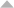 Sie können optional zusätzliche bis zu 3 Bilder mitsenden:Optimale Bildgrößen: 1 Bild - 750 Pixel Breite 2 Bilder - je 375 Pixel Breite 3 Bilder - je 250 Pixel Breite Senden Sie ausserdem einen YouTube oder Vimeo Link dazu, um ein Video in die Anzeige einzubinden (beginnend mit https://):